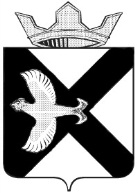 АДМИНИСТРАЦИЯ Муниципального  образования поселок  БоровскийРАСПОРЯЖЕНИЕ08 декабря  2017 г.							      № 517п.БоровскийТюменского муниципального районаВ соответствии со статьей 217.1 Бюджетного кодекса Российской Федерации:1. Установить Порядок  составления и ведения кассового плана исполнения  бюджета  муниципального образования  поселок Боровский  в текущем финансовом году согласно приложению к настоящему распоряжению.2. Настоящее распоряжение  распространяет свое действие на правоотношения, возникшие при формировании и исполнении бюджета, начиная с бюджета на 2018 год и на плановый период 2019 и 2020 годов.3. Распоряжение администрации муниципального образования поселок Боровский от 12.01.2015 №6 «Об утверждении Порядка составления  и ведения кассового плана исполнения бюджета муниципального образования поселок Боровский в текущем финансовом году» признать утратившим силу 4. Контроль за исполнением распоряжения возложить на заместителя главы администрации по экономике, финансам и прогнозированию О.В.Суппес.Глава  муниципального образования                                                   С.В.СычеваПриложение к  распоряжению      от ___________№ _____ПОРЯДОКСОСТАВЛЕНИЯ И ВЕДЕНИЯ КАССОВОГО ПЛАНА
ИСПОЛНЕНИЯ БЮДЖЕТА  МУНИЦИПАЛЬНОГО ОБРАЗОВАНИЯ ПОСЕЛОК БОРОВСКИЙ В ТЕКУЩЕМ ФИНАНСОВОМ ГОДУОбщие положения1. Настоящий Порядок определяет правила составления и ведения кассового плана исполнения бюджета муниципального образования поселок Боровский в текущем финансовом году (далее - кассовый план), а также состав и сроки представления главными распорядителями средств бюджета  муниципального образования, главными администраторами доходов бюджета муниципального образования поселок Боровский, главными администраторами источников финансирования дефицита бюджета муниципального образования поселок Боровский сведений, необходимых для составления и ведения кассового плана. 2. Под кассовым планом понимается прогноз поступлений в бюджет  муниципального образования поселок Боровский и перечислений из бюджета муниципального образования поселок Боровский в текущем финансовом году.Кассовый план составляется на текущий финансовый год с помесячной детализацией.3. Составление и ведение кассового плана осуществляется Финансово-казначейским управлением по Тюменскому району Департамента финансов Тюменской области (далее – Управление) на основании:- показателей для кассового плана по доходам бюджета  муниципального образования поселок Боровский, составляемых в порядке, предусмотренном главой II настоящего Порядка;- показателей для кассового плана по расходам бюджета муниципального образования поселок Боровский, составляемых в порядке, предусмотренном главой III настоящего Порядка;- показателей для кассового плана по источникам финансирования дефицита бюджета муниципального образования поселок Боровский, составляемых в порядке,  предусмотренном главой IV настоящего Порядка;- информации об изменении остатков средств бюджета  муниципального образования поселок Боровский.4. Представление в Управление показателей для кассового плана и их уточнение осуществляется в порядке, предусмотренном главами II – IV настоящего Порядка.5.Кассовый план на текущий финансовый год формируется Управлением по форме согласно приложению № 1 к настоящему Порядку и представляется в Администрацию муниципального образования поселок Боровский на согласование на 10-й рабочий день 1-го месяца текущего финансового года.Кассовый план на текущий финансовый год, уточненный по состоянию на первое число каждого месяца, формируется Управлением по форме согласно приложению № 1 к настоящему Порядку и представляется в Администрацию  муниципального образования поселок Боровский на согласование не позднее 10-го рабочего дня месяца следующего за отчетным.При изменении показателей кассового плана по субвенциям, субсидиям и иным межбюджетным трансфертам, имеющим целевое назначение и выделенным из вышестоящего бюджета, кассовый план формируется тем отчетным периодом, в котором выписано уведомление о выделении средствПри выделении субвенций, субсидий и иных межбюджетных трансфертов, имеющих целевое назначение, из вышестоящего бюджета кассовый план в системе АЦК-Финансы формируется тем отчетным периодом, в котором выписано уведомление.6. При составлении и ведении кассового плана  муниципального образования поселок Боровский осуществляется юридически значимый электронный документооборот на базе автоматизированной информационной системы управления общественными финансами Тюменской области (далее – АС) «АЦК-Финансы» с использованием телекоммуникационных каналов связи, в котором участники совершают действия по принятию к исполнению документов в электронной форме, удостоверенных электронной подписью (далее – ЭП).Подписание ЭП применяемых электронных документов при составлении и ведении кассового плана осуществляется в соответствии с правилами подписания ЭП, утвержденными Регламентом применения электронной подписи и использования средств криптозащиты информации участниками юридически значимого электронного документооборота в АС «АЦК – Финансы».Электронные документы, подписанные ЭП уполномоченных сотрудников Управления и обработанные до статуса «Обработка завершена» считаются доведенными до подведомственных распорядителей (получателей) средств местного бюджета (администраторов источников).Управление обрабатывает электронные документы до статуса «Обработка завершена» только после проверки представляемых документов и при отсутствии недочетов и ошибок, требующих внесение корректировок и изменений.В иных случаях документы направляются на доработку в Администрацию  муниципального образования поселок Боровский, главным распорядителям средств бюджета муниципального образования поселок Боровский, главным администраторам доходов бюджета  муниципального образования поселок Боровский, главным администраторам источников финансирования дефицита бюджета  муниципального образования поселок Боровский и срок их исполнения определяется с момента повторного представления в Управление.II. Порядок составления, уточнения и представления показателейдля кассового плана по доходам бюджетамуниципального образования поселок Боровский.7.Показатели для кассового плана по доходам бюджета  муниципального образования поселок Боровский формируются на основании сведений Администрации  муниципального образования поселок Боровский о прогнозе помесячного поступления налоговых, неналоговых доходов  муниципального образования поселок Боровский и безвозмездных поступлений в бюджет  муниципального образования поселок Боровский на текущий финансовый год в разрезе кодов классификации доходов бюджета согласно приложению № 2 к настоящему Порядку.8. Сведения о прогнозе помесячного поступления по доходам бюджета  муниципального образования поселок Боровский на очередной финансовый год представляется Администрацией  муниципального образования поселок Боровский в Управление не позднее 20-го декабря текущего финансового года.9. На основании представленных сведений Управление формируют в АС «АЦК-Финансы» показатели для кассового плана по налоговым, неналоговым доходам  муниципального образования поселок Боровский и безвозмездным поступлениям по форме документа «Кассовый план по доходам» с доведением его до статуса «Обработка завершена», в срок не позднее последнего рабочего дня отчетного финансового года.10. Уточнение показателей кассового плана по доходам осуществляется Управлением путем внесения изменений в него в течение финансового года, на основании изменения прогноза поступлений и с учетом фактических поступлений.Кроме того, уточнение кассового плана по доходам производится в случаях:а) внесения изменений в Решение о бюджете на очередной финансовый год и плановый период;б) уточнения прогноза безвозмездных поступлений на основании увеличения кассового плана по расходам бюджета муниципального образования поселок Боровский.11. Администрация  муниципального образования поселок Боровский готовит информацию об уточненных сведений о прогнозе помесячного поступления налоговых, неналоговых доходов муниципального образования поселок Боровский и безвозмездных поступлений в бюджет  муниципального образования поселок Боровский на текущий финансовый год в разрезе кодов классификации доходов бюджета согласно приложению № 3 к настоящему Порядку не позднее 3-х рабочих дней со дня внесения изменений в Решение о бюджете на очередной финансовый год и плановый период (в части п.п. а п.10 данного Порядка), одновременно с увеличением кассового плана по расходам бюджета  муниципального образования  поселок Боровский(в части п.п. б п.10 данного Порядка).Уточнение показателей кассового плана по доходам производится Управлением в АС «АЦК-Финансы» в соответствии с формой документа «Изменение кассового плана по доходам» с доведением его до статуса  «Обработка завершена» не позднее 5-го рабочего дня после представления Администрацией муниципального образования поселок Боровский уточненных сведений о прогнозе помесячного поступления налоговых, неналоговых доходов  муниципального образования поселок Боровский и безвозмездных поступлений в бюджет  муниципального образования поселок Боровский на текущий финансовый год.  III. Порядок составления, уточнения и представленияпоказателей для кассового плана по расходам бюджетамуниципального образования поселок Боровский.12. Показатели для кассового плана по расходам бюджета  муниципального образования поселок Боровский формируются на основании:	- сводной бюджетной росписи бюджета  муниципального образования поселок Боровский (далее - сводная роспись), лимитов бюджетных обязательств, утвержденных на текущий финансовый год в разрезе главных распорядителей средств бюджета  муниципального образования поселок Боровский (далее – главные распорядители средств) в соответствии с кодами бюджетной классификации расходов бюджета;- прогнозов перечислений по расходам бюджета  муниципального образования поселок Боровский на текущий финансовый год с помесячным распределением.13. Показатели для кассового плана по расходам формируются Управлением  с помесячной детализацией в АС «АЦК-Финансы» по форме документа «Кассовый план по расходам» с доведением его до статуса «Обработка завершена» в пределах утвержденных лимитов бюджетных обязательств, в разрезе получателей бюджетных средств и кодов бюджетной классификации не позднее последнего рабочего дня отчетного финансового года. 14. Для формирования «Кассового плана по расходам» главными распорядителями средств бюджета муниципального образования поселок Боровский в Управление представляется прогноз перечислений по расходам на текущий финансовый год с помесячным распределением в течение 5 рабочих дней после доведения лимитов бюджетных обязательств согласно приложению № 4 к настоящему Порядку.15.Внесение изменений в показатели кассового плана по расходам производится по мере необходимости в следующих случаях:а) внесения изменений в сводную роспись;б) по инициативе главных распорядителей средств.Изменения показателей кассового плана по расходам, производимые в соответствии с изменениями сводной росписи осуществляются в следующем порядке:- главные распорядители средств не позднее 3-х рабочих дней со дня внесения изменений в сводную роспись представляют в Управление уточненный прогноз перечислений по расходам на текущий финансовый год с помесячным распределением согласно приложению № 5 к настоящему Порядку.Управление в течение 2-х рабочих дней формируют в АС «АЦК-Финансы» изменения показателей кассового плана по расходам с помесячной разбивкой выплат в разрезе получателей бюджетных средств и кодов бюджетной классификации по форме документа «Изменение кассового плана по расходам» с доведением его до статуса «Обработка завершена».  При внесении изменений в кассовый план по расходам по инициативе главных распорядителей средств, ими в Управление представляется уточненный прогноз перечислений по расходам на текущий финансовый год с помесячным распределением согласно приложению № 5 к настоящему Порядку с одновременным направлением обоснования необходимости предлагаемых изменений.  Управление в течение 2-х рабочих дней формирует в АС «АЦК-Финансы» изменения показателей кассового плана по расходам с помесячной разбивкой выплат в разрезе получателей бюджетных средств и кодов бюджетной классификации по форме документа «Изменение кассового плана по расходам» с доведением его до статуса «Обработка завершена».  IV. Порядок составления, уточнения и представленияпоказателей для кассового плана по источникамфинансирования дефицита бюджета  муниципального образования поселок Боровский16. Показатели для кассового плана по источникам финансирования дефицита бюджета  муниципального образования поселок Боровский (далее - кассовый план по источникам) формируются на основании:- сводной росписи на текущий финансовый год;-прогноза поступлений и перечислений по источникам финансирования дефицита бюджета  муниципального образования поселок Боровский на текущий финансовый год с помесячной детализацией по кодам бюджетной классификации источников финансирования дефицита бюджета  муниципального образования поселок Боровский.17.Главные администраторы источников финансирования дефицита бюджета представляют в Управление информацию о помесячном распределении прогноза поступлений и перечислений по источникам финансирования дефицита бюджета муниципального образования поселок Боровский в разрезе кодов бюджетной классификации не позднее 25 декабря отчетного финансового года согласно приложению № 6 к настоящему Порядку. Показатели для кассового плана по источникам финансирования дефицита бюджета формируются Управлением с помесячной детализацией в АС «АЦК-Финансы» по форме документа «Кассовый план по источникам» с доведением его до статуса «Обработка завершена» не позднее последнего рабочего дня отчетного финансового года.18.Уточнение показателей кассового плана осуществляется путем внесения изменений в него в течение финансового года.Внесение изменений в показатели кассового плана по источникам производится по мере необходимости в следующих случаях:а) внесения изменений в Решение о местном бюджете на очередной финансовый год и плановый период;б) внесения изменений в сводную росписьв) изменения прогноза поступлений по источникам с учетом фактического поступления, но в пределах утвержденного годового плана по источникам;г) изменения прогноза перечислений по источникам с учетом фактической потребности в средствах.В указанных случаях изменение показателей поступлений и перечислений по источникам финансирования дефицита местного бюджета производится Управлением в АС «АЦК-Финансы» с помесячной детализацией в разрезе кодов бюджетной классификации по форме документа «Изменение кассового плана по источникам» с доведением его до статуса «Обработка завершена» в течение 2-х рабочих дней после представления главными администраторами источников финансирования дефицита местного бюджета информации об уточненном помесячном распределении прогноза поступлений и перечислений по источникам финансирования дефицита бюджета муниципального образования поселок Боровский.Главные администраторы источников финансирования дефицита местного бюджета готовят информацию об уточненном помесячном распределении прогноза поступлений и перечислений по источникам финансирования дефицита бюджета  муниципального образования поселок Боровский не позднее 3-х рабочих дней со дня внесения изменений в утвержденную сводную роспись (в части п.п. а и п.п. б п.18 данного Порядка), по фактической потребности (в части п.п. в и п.п. г п.18 данного Порядка) согласно приложению № 7 к настоящему Порядку.  